Celyn Polocrosse Club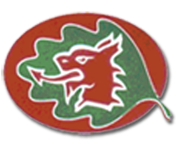 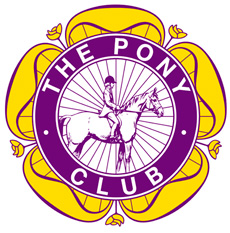 PONY CLUB POLOCROSSE SPRING TRAININGCelyn Polocrosse Club are running a series of polocrosse training sessions during March, April and May at Northop College and their Backford field grounds, open to all Pony Club members no matter what your age or ability. All coaches will be UKCC accredited, so come along and give this exciting sport a try!Sticks are available to borrow; all your pony will need is bandages and over reach boots on all four legs and a breastplate. Arena SessionsSaturday 21st March, 10.30am – 12.30pm 			£15 per playerNorthop College, FlintshireTuesday 31st  March, 7pm – 8.30pm	 			£10 per playerNorthop College, FlintshireTuesday 7th April, 7pm – 8.30pm	 			£10 per playerNorthop College, FlintshireTuesday 14th April, 7pm – 8.30pm	 			£10 per playerNorthop College, FlintshireTraining on GrassSaturday 25th April, FULL DAY - 10am – 4pm			£25 per playerBackford field, near Cheshire Oaks(Players can also come for a half day at £15, either morning or afternoon)CELYN MAY CAMP, 2nd – 4th May	 			see separate flyerBackford field, near Cheshire Oaks(Players can also come for a single or two days if they cannot make all three)Saturday 16th May, 10.30am – 12.30pm				£15 per playerBackford field, near Cheshire OaksTo book your spot please complete the details below and return to anna@celynpolocrosse.co.uk as soon as possible. If you need to borrow a stick please let us know on booking. For more details and/or to book please contact Anna Kimber Tarbuck on 07749 960955 or on the above email. PONY CLUB POLOCROSSE SPRING TRAINING BOOKING FORMNumbers will be limited so apply early to avoid disappointment.Payment can be made on the day by either cash or cheque. Please make any cheques payable to Celyn Polocrosse Club.NameBranch/CentreUKPA grading or skill levelContact No.E-Mail AddressAgeSize of PonyI would like to attend on…(tick as required)Sat 21st MarchTues 31st MarchI would like to attend on…(tick as required)Tues 7th AprilTues 14th AprilI would like to attend on…(tick as required)Sat 25th AprilSat 16th MayAny medical conditions / allergies?Do you need to borrow a stick?